Dear Parents / CarersWelcome to S.H.A.P.E.SS.H.A.P.E.S. is the parent council for St. Hilary’s Primary School. We are a small group of parents that work behind the scenes to raise funds and work with the school to improve education opportunities for your children.With our recent focus having been on the appointment of Mrs Reid as our new Head Teacher we regret that we have not had time to organise a Summer Fete this year, instead we are planning a Christmas Bazaar. There are also a variety of smaller fundraising initiatives coming up such as the dress down day on 29th April and the rag bag collection on 23rd May. All funds we raise are used to support the work of the school. This term S.H.A.P.E.S will donate money for the First Communion celebration as well as funding the P7 leaver’s trip and gifting the children their high school ties. We are always looking for more support and value your input greatly. A dedicated email address has been set up so that we can update you with our activities and we would invite you to email us with any of your queries, suggestions or concerns. Please complete the slip below to authorise us to use your email address for correspondence. The next S.H.A.P.E.S meeting will take place on 4th May 2016 at 7pm. If you would like to raise any particular points please email SH.A.P.E.S.parents@gmail.com  alternatively you may feel more comfortable speaking to a committee member in the playground and both Carly Sarwar (chairperson) and Susan McManus (secretary) will be happy to accommodate you.Yours sincerely,S.H.A.P.E.S------------------------------------------------------------------------------------------------------------------------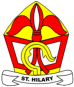 S.H.A.P.E.S E-mail sign upI would like to be added to the S.H.A.P.E.S mailing list. My email address is __________________________________________________________________________________Name _______________________________________(PRINT) Signed _________________________